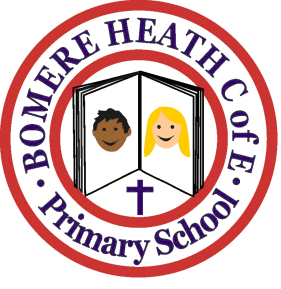 Achievement Awards for week ending November 23rd 2018ClassIndependent WorkerAmazingEffortStar ofthe WeekPimhillGabbyOliverJessicaHaughmondDylanEvan CiaranGrinshillOliviaMaisyChloeStiperstonesEtiTomWillWrekin EllaJamieOwen